Oakland-Alameda  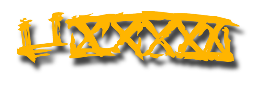     Coliseum AuthorityOACCA BOARD MEETING SCHEDULE 20208:30 a.m.3rd Friday of each monthJanuary 17, 2020February 21, 2020March 20, 2020April 17, 2020May 15, 2020June 19, 2020July 17, 2020August 21, 2020September 18, 2020October 16, 2020November 20, 2020                                    December 18, 2020